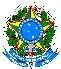 UNIVERSIDADE FEDERAL DO ESPÍRITO SANTOTERMO DE RESPONSABILIDADE DE DESLOCAMENTO COM VEÍCULO PRÓPRIOPelo presente eu, NOME DO SOLICITANTE, venho manifestar minha opção por viajar em veículo/condução de minha propriedade ou fretado de terceiros, conforme roteiro abaixo, por minha livre e espontânea vontade, objetivando comodidade, dispensando, assim, a passagem e/ou o veículo desta Instituição colocado à minha disposição.Assumo, pelo presente, total e integral responsabilidade por quaisquer ocorrências, acidentes de trânsito ou quaisquer outros, caso venham a acontecer no deslocamento informado, ficando a Universidade Federal do Espírito Santo totalmente isenta de quaisquer pagamentos, ônus ou responsabilidades por possíveis danos materiais durante a viagem.Vitória-ES, DATA.Assinatura do Servidor (digital)Visto: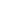 Chefe da Unidade Proponente/Concedente (assinatura digital).ROTEIRO DE VIAGEMROTEIRO DE VIAGEMDATA E LOCAL DE ORIGEMDATA DE CHEGADA E LOCAL DO DESTINODATA E LOCAL DE ORIGEM DO RETORNODATA DE TÉRMINO E LOCAL DO RETORNOMOTIVO DA VIAGEM